Publicado en Madrid el 25/01/2022 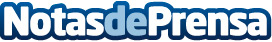 TIPSA dona más de 40.000 euros a siete ONG con su campaña de sobres solidariosDurante la campaña de Navidad, TIPSA repartió un millón de sobres solidarios, 100.000 más que en la edición de anterior. La acción solidaria ha concluido con la entrega de dos toneladas de alimentos y productos de primera necesidad a la ONG Confianza Solidaria MadridDatos de contacto:Prensa TIPSA91 669 91 91Nota de prensa publicada en: https://www.notasdeprensa.es/tipsa-dona-mas-de-40-000-euros-a-siete-ong-con Categorias: Nacional Sociedad Logística Solidaridad y cooperación http://www.notasdeprensa.es